Name: ……………………………………………...	   Index no ……..…......................................School: ……………………………………………..	   Candidate’s sign …………………….......Date: ………………………………………………..     Class…………………………………….	443/1AGRICULTUREPAPER 1MARCH/APRIL 2017TIME: 2 HOURS                             		MOKASA JOINT EVALUATION TESTKenya Certificate of Secondary Education (K.C.S.E.)AgriculturePaper 1INSTRUCTIONS TO CANDIDATES:Write your name, index number, school and admission number in the spaces provided.Sign and write the date in the spaces provided above.Answer all the questions in section A and BAnswer any two questions in section C.Answers should be written in the spaces provided in this booklet.For Examiner’s Use Only:This paper consists of 13 printed pages. Candidates should check to ascertain that all pages are printed as indicated and that no questions are missing.SECTION A (30MARKS)List four branches of agriculture that deal with livestock production.                      (2mks)………………………………………………………………………………………………………………………………………………………………………………………………………………………………………………………………………………………………………………………………………………………………………………………………………………………………………………………………………………………………Name the vegetative material used to propagating the following crops.                    (2mks)Pyrethrum………………………………………………………………………………Sweet potato……………………………………………………………………………Sisal …………………………………………………………………………………….Pineapple………………………………………………………………………………..State four reasons for deep ploughing during land preparation.                                (2mks)………………………………………………………………………………………………………………………………………………………………………………………………………………………………………………………………………………………………………………………………………………………………………………………………………………………………………………………………………………………………………………………………………………………………………………………………………………………………………………………………………………………………State four factors that determine the choice of irrigation method to be used in the farm.                                                                                                                                       (2mks)………………………………………………………………………………………………………………………………………………………………………………………………………………………………………………………………………………………………………………………………………………………………………………………………………………………………………………………………………………………………Give four practices that are carried out to achieve minimum tillage.                        (2mks)………………………………………………………………………………………………………………………………………………………………………………………………………………………………………………………………………………………………………………………………………………………………………………………………………………………………………………………………………………………………………………………………………………………………………………………………………………………………………………………………………………………………List four methods of controlling pests.                                                                      (2mks)………………………………………………………………………………………………………………………………………………………………………………………………………………………………………………………………………………………………………………………………………………………………………………………………………………………………………………………………………………………………Mentionthree advantages of using polythene sleeves in the establishment of seedlings.                                                                                                                                  (1………………………………………………………………………………………………………………………………………………………………………………………………………………………………………………………………………………………………………………………………………………………………………………………………………………………………………………………………………………………………………………………………………………………………………………………………Give four advantages of mixing legumes with grasses in a forage stand.                 (2mks)………………………………………………………………………………………………………………………………………………………………………………………………………………………………………………………………………………………………………………………………………………………………………………………………………………………………………………………………………………………………………………………………………………………………………………………………………………………………………………………………………………………………List four structural measures used in soil and water conservation.                           (2mks)………………………………………………………………………………………………………………………………………………………………………………………………………………………………………………………………………………………………………………………………………………………………………………………………State four ways of conserving water on the farm.                                                     (2mks)………………………………………………………………………………………………………………………………………………………………………………………………………………………………………………………………………………………………………………………………………………………………………………………………………………………………………………………………………………………………………………………………………………………………………………………………Give three practices a farmer should carry out to ensure uniform germination of seeds in a vegetable nursery bed.                                                     ……………………………………………………………………………………………………………………………………………………………………………………………………………………………………………………………………………………………………………………………………………………………………………………………………………………………………………………………………………………………....Give three disadvantages of landlordism and tenancy tenure system.             ………………………………………………………………………………………………………………………………………………………………………………………………………………………………………………………………………………………………………………………………………………………………………………………………………………………………………………………………………………………………………………………………………………………………………………………………………………………………………………………………………………………………Give four reasons why seed selection is important in crop production.                    (2mks)…………………………………………………………………………………………………………………………………………………………………………………………………………………………………………………………………………………………………………………………………………………………………………………………………………………………………………………………………………………………………………………………………………………………………………………………………............................................................................................................................................State three effects of exessive application of nitrogenous fertilizers on a crop of tomatoes.………………………………………………………………………………………………………………………………………………………………………………………………………………………………………………………………………………………………………………………………………………………………………………………………………………………………………………………………………………………………Outline four steps followed in land adjudication.                                                      (2mks)………………………………………………………………………………………………………………………………………………………………………………………………………………………………………………………………………………………………………………………………………………………………………………………………………………………………………………………………………………………………State four factors which should be considered before using chemical method of pest control in stored grains.                                                                                              (2mks)……………………………………………………………………………………………………………………………………………………………………………………………………………………………………………………………………………………………………………………………………………………………………………………………………………………………………………………………………………………………………………………………………………………………………………………………SECTION B (20MARKS)A farmer was advised to apply 100kg of  per hactare of maize at planting time.The available fertilizer in the market isdiammonium phosphate (DAP) 18:46:0.How much of diammonium phosphate will he apply? (Show your working) 		           (3mks)b)	State the percentage of nitrogen and phosphorus pentoxide in the fertilizer.        (2mks)Nitrogen………………………………………………………………………………….……………………………………………………………………………….Phosphorus pentoxide……………………………………………………………....………………………………………………………………………………………Study the illustration showing a method of soil and water conservation measure and answer the questions that follow.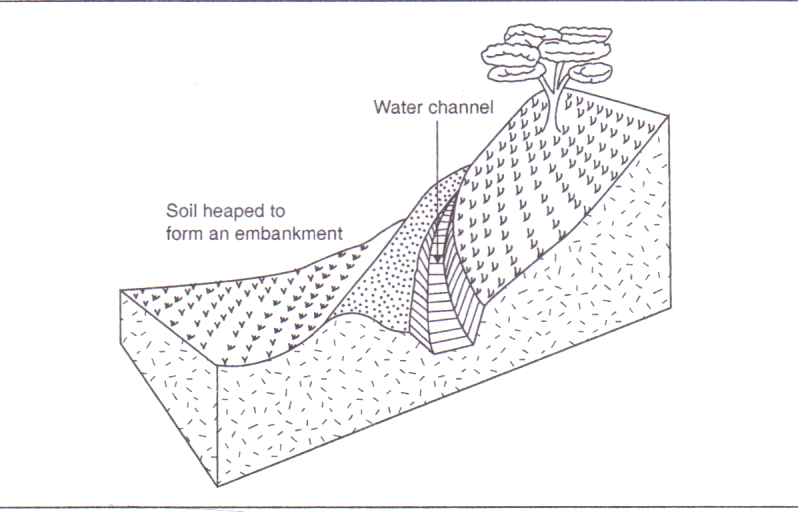 a) Identify the type of structure illustrated above.                                                 (1mk)………………………………………………………………………………………………b) Describe the procedureof constructiong the above structure.                         (4mks)………………………………………………………………………………………………………………………………………………………………………………………………………………………………………………………………………………………………………………………………………………………………………………………………………………………………………………………………………………………………………………………………………………………………………………………………………………………………………………………………………………………………………………………………………………………………………………………………………………………………………………………………………………………………………………………………………………………………………………………………The diagram below shows a pest and a damaged crop. Study it and answers the questions that follow.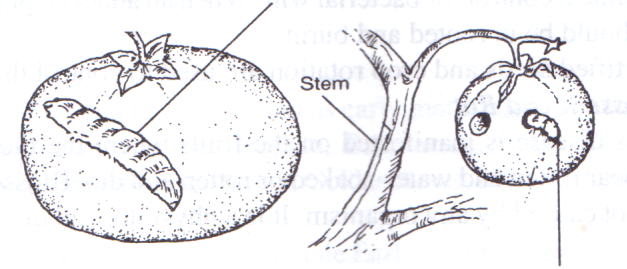 Identify the crop pest illustrated above.                                                                       (1mk)………………………………………………………………………………………………Give two ways of controlling the pest illustrated.                                                      (2mks)………………………………………………………………………………………………………………………………………………………………………………………………………………………………………………………………………………………………The diagram below shows a common weed. Study it and answer the questions that follow.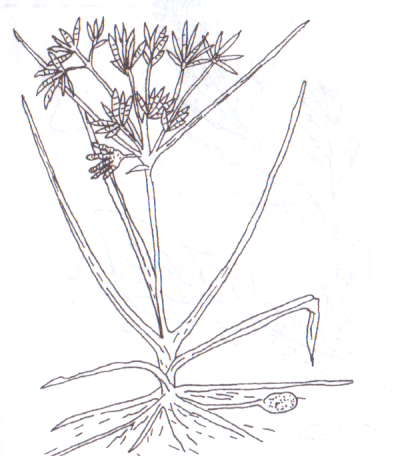 Identify the weed illustrated above.                                                                             (1mk)………………………………………………………………………………………………Give areason as to why it is difficult to control the weed illustrated above.              (1mk)………………………………………………………………………………………………………………………………………………………………………………………………………………………………………………………………………………………………The farm record below was extracted from a farmers books.Study it and answer the questions that follow.Identify the type of labour record shown above.                                                          (1mk)………………………………………………………………………………………………………………………………………………………………………………………………Give two importances of the farm record above.                                                       (2mks)………………………………………………………………………………………………………………………………………………………………………………………………………………………………………………………………………………………………………………………………………………………………………………………………………………………………………………………………………………………………Give two reasons why it is important to take farm inventories.                                 (2mks)……………………………………………………………………………………………………………………………………………………………………………………………………………………………………………………………………………………………………………………………………………………………………………………………………………………………………………………………………………………………....SECTION C (40MARKS)a) Explain the benefits of land consolidation.                                                            	(6mks)b) Briefly explain six factors influencing mass wasting.                                           (6mks)c) Explain four ways of improving labour productivity             			(8mks)a)	Explain how the following climatic factors affect crop production in Kenya.Rainfall reliability                                                                             (2mks)Low temperature                                                                               (2mks)Light                                                                                                  (2mks)Humidity                                                                                           (2mks)              b) 	Explain the advantages for mulching crops.				  	(7mks)	 (c) 	Describe the procedure of sowing vegetable seeds in a nursery.	 	(5mks)a)	Describe the production of dry beans under the following headingsSeed bed preparation                                                                          (3mks)Planting                                                                                              (4mks)Harvesting                                                                                          (3mks)            b) Explain five factors affecting the quality of silage.                                            (10mks)………………………………………………………………………………………………………………………………………………………………………………………………………………………………………………………………………………………………………………………………………………………………………………………………………………………………………………………………………………………………………………………………………………………………………………………………………………………………………………………………………………………………………………………………………………………………………………………………………………………………………………………………………………………………………………………………………………………………………………………………………………………………………………………………………………………………………………………………………………………………………………………………………………………………………………………………………………………………………………………………………………………………………………………………………………………………………………………………………………………………………………………………………………………………………………………………………………………………………………………………………………………………………………………………………………………………………………………………………………………………………………………………………………………………………………………………………………………………………………………………………………………………………………………………………………………………………………………………………………………………………………………………………………………………………………………………………………………………………………………………………………………………………………………………………………………………………………………………………………………………………………………………………………………………………………………………………………………………………………………………………………………………………………………………………………………………………………………………………………………………………………………………………………………………………………………………………………………………………………………………………………………………………………………………………………………………………………………………………………………………………………………………………………………………………………………………………………………………………………………………………………………………………………………………………………………………………………………………………………………………………………………………………………………………………………………………………………………………………………………………………………………………………………………………………………………………………………………………………………………………………………………………………………………………………………………………………………………………………………………………………………………………………………………………………………………………………………………………………………………………………………………………………………………………………………………………………………………………………………………………………………………………………………………………………………………………………………………………………………………………………………………………………………………………………………………………………………………………………………………………………………………………………………………………………………………………………………………………………………………………………………………………………………………………………………………………………………………………………………………………………………………………………………………………………………………………………………………………………………………………………………………………………………………………………………………………………………………………………………………………………………………………………………………………………………………………………………………………………………………………………………………………………………………………………………………………………………………………………………………………………………………………………………………………………………………………………………………………………………………………………………………………………………………………………………………………………………………………………………………………………………………………………………………………………………………………………………………………………………………………………………………………………………………………………………………………………………………………………………………………………………………………………………………………………………………………………………………………………………………………………………………………………………………………………………………………………………………………………………………………………………………………………………………………………………………………………………………………………………………………………………………………………………………………………………………………………………………………………………………………………………………………………………………………………………………………………………………………………………………………………………………………………………………………………………………………………………………………………………………………………………………………………………………………………………………………………………………………………………………………………………………………………………………………………………………………………………………………………………………………………………………………………………………………………………………………………………………………………………………………………………………………………………………………………………………………………………………………………………………………………………………………………………………………………………………………………………………………………………………………………………………………………………………………………………………………………………………………………………………………………………………………………………………………………………………………………………………………………………………………………………………………………………………………………………………………………………………………………………………………………………………………………………………………………………………………………………………………………………………………………………………………………………………………………………………………………………………………………………………………………………………………………………………………………………………………………………………………………………………………………………………………………………………………………………………………………………………………………………………………………………………………………………………………………………………………………………………………………………………………………………………………………………………………………………………………………………………………………………………………………………………………………………………………………………………………………………………………………………………………………………………………………………………………………………………………………………………………………………………………………………………………………………………………………………………………………………………………………………………………………………………………………………………………………………………………………………………………………………………………………………………………………………………………………………………………………………………………………………………………………………………………………………………………………………………………………………………………………………………………………………………………………………………………………………………………………………………………………………………………………………………………………………………………………………………………………………………………………………………………………………………………………………………………………………………………………………………………………………………………………………………………………………………………………………………………………………………………………………………………………………………………………………………………………………………………………………………………………………………………………………………………………………………………………………………………………………………………………………………………………………………………………………………………………………………………………………………………………………………………………………………………………………………………………………………………………………………………………………………………………………………………………………………………………………………………………………………………………………………………………………………………………………………………………………………………………………………………………………………………………………………………………………………………………………………………………………………………………………………………………………………………………………………………………………………………………………………………………………………………………………………………………………………………………………………………………………………………………………………………………………………………………………………………………………………………………………………………………………………………………………………………………………………………………………………………………………………………………………………………………………………………………………………………………………………………………………………………………………………………………………………………………………………………………………………………………………………………………………………………………………………………………………………………………………………………………………………………………………………………………………………………………………………………………………………………………………………………………………………………………………………………………………………………………………………………………………………………………………………………………………………………………………………………………………………………………………………………………………………………………………………………………………………………………………………………………………………………………………………………………………………………………………………………………………………………………………………………………………………………………………………………………………………………………………………………………………………………………………………………………………………………………………………………………………………………………………………………………………………………………………………………………………………………………………………………………………………………………………………………………………………………………………………………………………………………………………………………………………………………SECTION QUESTIONSMAXIMUM SCORECANDIDATES SCOREA1-1630B17-2120C2020TOTAL90Name of personPay roll no.           Days           Days           Days           DaysDays workedRate of pay(ksh)Total pay(ksh)Signature of workersName of personPay roll no.1234Days workedRate of pay(ksh)Total pay(ksh)Signature of workersDavid0120@1002000/=Julie0225@1002500/=